   “ДАРХАН ЗОЧИД БУУДАЛ ” ХК-НЫ 2017 ОНЫ ЖИЛИЙН  ҮЙЛ АЖИЛЛАГААНЫ  ТАЙЛАНҮнэт цаас гаргагчийн нэр, оршин суугаа хаяг:Хаяг: Дархан –Уул аймаг Дархан сум 11-р баг компанийн өөрийн байр утас : 70377160Электрон хаяг: servise@ darhan hotel.mnХуулийн этгээдийн улсын бүртгэлийн мэдээлэл:Компанийн нэр: “Дархан зочид буудал” ХКУлсын бүртгэлийн дугаар: 1910010008Регистрийн дугаар: 2024802Үйл ажиллагааны чиглэл: Зочид буудал, ресторанНийт гаргасан хувьцаа  8.945. 300 ширхэг энгийн хувьцаа Үнэт цаас гаргагчийн зорилго, үйл ажиллагааны стратеги, түүний хэрэгжилтийн талаархи мэдээлэл:2017 онд  ашиг орлогоо нэмэгдүүлэх, үйлчлүүлэгчийн тав тухыг хангасан орчин бүрдүүлэх, хоолны нэр төрлөө өөрчлөх амт чанарыг сайжруулах зорилт тавин ажиллав.Үндсэн үйл ажиллагаа“Дархан зочид буудал “ ХК нь 2017 онд : Зочид буудал, зоогийн газар, фитнес, караоке, саун баарны үйлчилгээКомпанийн бизнесийн үйл ажиллагаа:Хөдөлмөрийн сахилга бат, бүтэц зохион байгуулалтын чиглэлээр:Бүх ажилчдад үйлчилгээний соёл, зочид буудлын стандартуудаар ажиллагсдад ажлын байрны сургалтуудыг зохион байгуулахСар бүр ажлын төлөвлөгөөний дагуу нэгж хэсгээр нь сэдэвчилсэн танхимын сургалтыг зохион байгуулна.Галын аюулгүй байдал, Амилуулах суурь тусламж  үзүүлэх хичээл орсон.Цаг ашиглалтын сайжруулах зорилгоор хөдөлмөрийн бүтээмжтэй цалинг уялдуулан олгох системийг нэвтрүүлэх.Үйлчилгээний стандартыг мөрдүүлж хэвшүүлэх зорилгоор  2017 оны 10-р сарын 01 –ээс эхлэн “ соёлтой үйлчилгээ боловсон харьцаа” аянг зохион байгуулсан.Мөн 2017 оны ажлаа дүгнэн бусдыгаа хошуучлан сайн ажилласан болон борлуулалтын орлогоороо   тэргүүлсэн ажилтануудаа урамшуулан “ Оны манлай ажилтан”-аар  аймаг орон нутгийн шагналд үр бүтээлтэй ажилласан ажилчидаа тодорхойлон шагнаж урамшуулсан.Халдварт өвчлөлөөс урьдчилан сэргийлж, эрүүл мэндийн үзлэг шинжилгээнд цаг хугацаандаа бүрэн хамрагдсан.Батлагдсан журмын дагуу ажиллагсдыг урьдчилан сэргийлэх үзлэгт 6 сар тутамд  тогтмол оруулсан.Үйлчилгээний соёл, стандартыг хэрэгжүүлэх чиглэлээр:Орон нутгийн аялал жуулчлалын байгууллагатай хамтран ажиллаж, үйл ажиллагаанд идэвхтэй оролцсон.Аймгийн ХАҮТ, БОАЖГ-аас зохион байгуулсан зөвөлгөөнд идэвхтэй оролцсон.  Жил бүрийн 3-р сард УБ хотноо болдог Аялал жуулчлалын үзэсгэлэнд оролцож жуулчны байгууллагатай хамтран ажиллах гэрээ хийн “ HORECA EXPO -2017” Зочид буудал рестораны хангамжийн үзэсгэлэнд  оролцож туршлага судлан танилцав. Сар бүрийн 2,4 –р долоо хоногт ажлын байрны үзлэг хяналтыг хийж зөрчил дутагдлыг засаж ажилласан.Registration Form-д гадаад дотоодын болон орон нутгийн жуулчдын бүртггэлийг хийн, маркетингийн судалгаа хийсэн.Үйлчлүүлж буй зочдын гадаад иргэдийн тоо, харьяалал зэрэг мэдээлэлийг сар бүр судалгаагаар гарган бүртгэл хийж хэвшсэн. 2017 онд Франц,Итали, АНУ,Австрали, Солонгос, Япон, Хятад, ОХУ,Швед,Норвеги  гэх мэт  13-н   гаруй орны 350 гаруй зочид, төлөөлөгчдөд үйлчилсэн байна.2017 оны 1-р улиралд  4 удаагийн сургалт, гэрээний дагуу төрийн байгууллагын томоохон иж бүрэн зөвөлгөөнийг 2 удаа тус тус зохион байгуулсан. / СЭХ, ХСЗДТГ, ШШГГ, ТЗУГ, БСГ,СӨБХ,Цахилгаан Станц, гэх мэт /Тэмдэглэлт баяраар хамтлаг дуучидтай хамтран ажиллаж дагалдах орлогыг нэмэгдүүлэх ажлыг зохион байгуулах Сар бүрийн тэмдэглэлт баярыг тохиолдуулан  хамтлаг дуучидтай хамтран ажиллаж    “Х Масс” хамтлаг,  дуучин Хашаа, Харш хамтлаг ,  “MADNES  хамтлаг, Дуучин Үүрийнтуяа, Саксафончин Гантулга  “OUTLAW” хамтлагуудтай  хамтарч  Дарханыхаа залуус үйлчлүүлэгчиддээ зориулсан төрөл бүрийн бэлэгтэй арга хэмжээг зохион байгуулсан. Үйлчлүүлж буй зочдын гадаад иргэдийн тоо, харьяалал зэрэг мэдээлэлийг сар бүр судалгаагаар гарган бүртгэл хийж хэвшсэн. 2017 онд Франц,Итали, АНУ,Австрали, Солонгос, Япон, Хятад, ОХУ,Швед,Норвеги  гэх мэт  13-н   гаруй орны 350 гаруй зочид, төлөөлөгчдөд үйлчилсэн байна.Ашиг орлогоо нэмэгдүүлэх менежментийн чиглэлээр:Дархан –Уул аймаг дахь ОУХтөв дээр  нарийн боов, пицца, түргэн хоолны “ Дархан зочид буудлын” нэрийн бүтээгдэхүүн борлуулах цэг нээж ажиллуулсан.Өдрийн хоолны хямдралтай үнийн 2 төрлийн багцийн хоол, 1-р хоол – 4 төрөл, 2-р хоол – 5 төрлөөр  цэс гарган үйлчилгээ үзүүлж байна. Энэ нь зочид буудлаар удаан хугацаанд байрлаж буй тамирчид, сургалт семинараар ирж буй зочдын сэтгэлд их нийцэж байна. Харилцагч байгууллагуудад хамтран ажиллах  санал, үйлчилгээний талаарх мэдээллийг хүргүүлж  хөнгөлттэй нөхцлөөр үйлчилгээ үзүүлэх гэрээ хийж ажиллав.Үнэт цаас гаргагчийн түүх тухайн зах зээлд эзэлж буй байр суурь, судалгаа:“Дархан зочид буудал” нь Дархан хотод 1982 онд үйл ажиллагаагаа төрийн мэдэлд явуулж эхэлсэн 1997 онд хувьчлагдсан Дархан хотын  анхны зориулалтын барилга байгууламжтай зочид буудал зоогийн газрын иж бүрэн цогцолбор юм.Хотын төвийн А бүсэд байрлалтай 17000 метр кв талбай бүхий эдэлбэр газартай гадна орчны 80 хувь нь ногоон байгууламжтай, гэрэлтүүлэгтэй камертай, авто машины үнэгүй зогсоолтой , цэвэр бохир усны төвлөрсөн систем дулаанд холбогдсон.“Дархан зочид буудал”  нь 3 одтой зочид буудлын зэрэглэл хангахуйц тохилог зочид хүлээж авах А,Б корпустай нэг ээлжиндээ 110 зочин хүлээн авах хүчин чадалтай , 56 өрөөтэй, өрөөнүүд нь стандарт хагас люкс, люкс гэсэн зэрэглэлтэй бүх өрөөнүүдэд мини бар дотуур холбоотой утасгүй интернэттэй , кабелийн суваг бүхий телевизортой, зочид буудалд буусан зочдоо өглөөний цайгаар үнэгүй үйлчилдэг зочдод зориулсан 24 цагийн өрөөний үйлчилгээ, караоке,    саун, фитнес клуб, хувцас угаах, хурлын заал зэргээр үйлчлэх бүрэн боломжтойн  дээр  камержсан зочдын машиныг байрлуулах гражтай.Дархан ресторан нь нэг ээлжиндээ 150-200 зочин хүлээн авах хүчин чадалтай хоолны 3 танхимтай европ , монгол хятад гэсэн орнуудын олон төрлийн захиалгат хоолоор үйлчилдэг. Үнэт цаас гаргагчийн  бараа бүтээгдэхүүн, үйлчилгээний зах зээлд гарсантомоохон өөрчлөлт : 2017*05 сараас “ДАРХАН”    нэрийн брэнд бүтээгдэхүүн үйдлчилгээг нэвтрүүлэхээр Пицца, Chiekhen туршилтын журмаар хийж, амт чанар технологид  амталгаа хийж ОУХТөвд хагас бэлэн боловсруулсан бүтээгдэхүүн БУУЗ,БАНШ –ны  борлуулалт хйихээр судалгаа хийж,  тодорхой цэг  байгуулан  ажиллах.Мөн захиалгаар БУУЗ БАНШ хийж  борлуулах үйлчилгээ хийж байна. Орон нутаг дахь болон  аялал жуулчлалын хэд хэдэн компаниудтай  хамтран ажиллах гэрээ байгуулан  жуулчин  ирдэг  саруудад хамтран ажиллаж байна.  Маркетингийн судалгаа гарган  орон нутгийн аялал жуулчлалд тодорхой хувь нэмэр  оруулхаар ажиллаж байна.2016 он болон 2017 оны орлогын тайлангийн үзүүлэлтүүдийн харьцуулалтаас харахад эдийн засгийн хямралтай үед орлогоо нэмэгдүүлж чадсан  үзүүлэлттэй байна.Хүснэгтээс харахад нийт орлогын 60.7 хувийг зоогийн газрын орлого, 29.4 хувийг зочид буудлын орлого, 2.6 хувийг караокены орлого үлдсэн 7.3 хувийг бусад орлого буюу түрээсийн орлого эзэлж байна. Үүнийг графикаар харуулбал: 2017 оны орлогын тайлангийн үзүүлэлтүүдийг өмнөх оны үзүүлэлтүүдтэй  харьцуулан харуулбал: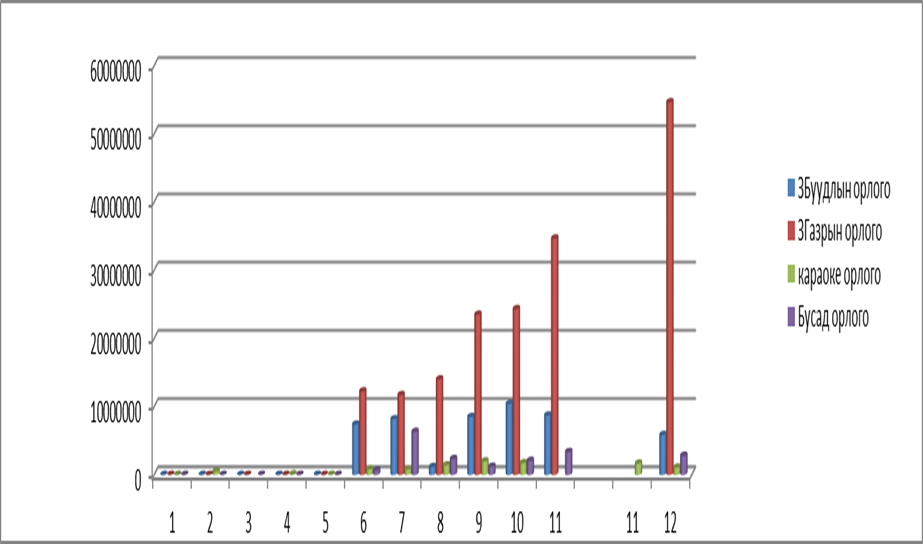       2016 он болон 2017 оны борлуулалтын орлогын хэмжээг графикаар харуулбал:                                                                                                                                                                                             мянган төгрөгөөр 2017 оны Рестораны  хүлээн авалт үйлчилгээний төрөл ангилалыг сараар харуулбал:2017 онд Зочид буудлаар үйлчлүүлсэн  гадаадын иргэд, жуулчдыг орноор нь авч үзвэл :САНХҮҮГИЙН ТАЙЛАН МЭДЭЭЛЭЛИЙН ТАЛААР: Тус компанийн 2017 оны борлуулалтын орлогыг 12 сараар нь харьцуулан харуулбал:                     мянган төгрөгөөр9.Үнэт цаас гаргагчийн хяналтыг жинхэнэ хэрэгжүүлэгч этгээдийн талаарх мэдээлэл:                 Намсрай овогтой Мөнхдаш ТУЗ-ийн дарга   79.48 хувь                   Би Ди Сек ҮЦК ХК      энгийн хувьцааны 14.70 хувь Үнэт цаас гаргагчийн удирдлага, эрх бүхий албан тушаалтан:    11.   Үнэт цаас гаргагчийн нийт гаргасан хувьцааны 5 болон түүнээс дээш хувийг эзэмшигчийн мэдээлэл:Н.Мөнхдаш “ Бурхан халдун групп” ХХК-ийн ерөнхий захирал  79.48 хувьЖижиг хувьцаа эзэмшигчдийн тоо:  227     12.  Санхүүгийн тайлангийн үзүүлэлт:         Санхүүгийн тайлангаа холбогдох хуулийн дагуу улирлын  тайлан, хороонд бүртгэлтэй аудитын байгууллагаар баталгаажсан  жилийн эцсийн санхүүгийн тайлангаа НББТХуулийн 10.3 , Аудитын тухай хуулийн 10.2.1-д заасаны дагуу Татварын хэлтэс, МХБ, СЗХ зэрэг байгууллагуудад хүргүүлдэг.     13.   Ногдол ашгийн талаарх мэдээлэл:                Компани нь 2017 онд   32. 749 135 99 төгрөгийн алдагдалтай ажилласантай холбогдуулан ногдол ашиг хувиарлахгүй байхаар  тогтоосон ТУЗ-ийн шийдвэрийн дагуу ногдол ашиг хувиарлаагүй болно.     14.  Компанийн тухай хуулийн 87,89-р зүйлд заасан их хэмжээний болон сонирхолын зөрчилтэй хэлцэл хийсэн эсэх талаархи мэдээлэл:Компанийн тухай хуулийн 87,89 дүгээр зүйлд заасан их хэмжээний гэрээ хэлцэл хийгдээгүй 	     15. Үнэт цаас гаргагчийн гүйцэтгэх удирдлагын үйл ажиллагааны тайлан: 2017 онд хөдөлмөрийн бүтээмжийг дээшлүүлэхэд хөдөлмөрийн сахилга батыг сайжруулах, зөв бүтцээр үр ашигтай ажиллах зохион байгуулалт хийж ажилласан.Хөдөлмөрийн бүтээмжийг нэмэгдүүлэх багаар ажиллаж үр дүн гаргах, эвсэг хамт  олон бүрдүүлэх зорилгоор хамт олны дунд уламжлан болгон гар бөмбөг, урлаг спортын арга хэмжээнүүдийг жил бүрийн 3 –р улиралд тогтмол явуулж ирсэн.Орлого нэмэгдүүлэх үүднээс  зочид буудал , ресторанд  хүлээн авалт хийхэд хөнгөлөлт урамшуулалтай нөхцөлүүдийг  хамтран ажиллагч байгууллага, хамт олонд үзүүлсэн.Орон нутгийн  болоод аялал жуулчлалын томоохон компаниудтай хамтран ажилласан нь гадаад дотоодын аялагчид зочид буудал, ресторанаар үйлчлүүлсэн нь  өмнөх жилүүдээс  өссөн  байна.Дотоод ажлын хүрээнд:Эдийн засгийн боломж бололцоонд тулгуурлан зочид буудал, зоогийн газрынхаа дотоод болон гадаад орчны тохижилт, тоног төхөөрөмжийг засаж сэлбэн өөрийн ажилчдынхаа нөөц боломжийг ашиглан хэд хэдэн өрөө танхимыг  засаж тохижуулсан.16.   Төлөөлөн Удирдах Зөвлөлийн үйл ажиллагааны тайлан: ТУЗ нь  2017 онд    улиралд  1 удаа тогтмол хуралдаж байсан  бөгөөд  зайлшгүй хурлаар хэлэлцэхээс бусад тохиолдолд  гишүүдээс саналын хуудсаар санал авч ажилласан.Компанийн үйл ажиллагааны болон санхүүгийн тайлангийн талаар дүгнэлт гаргаж бусад хуульд заасан бүрэн эрхийн хүрээнд хяналт тавьж ажилласан.Манай компани тухай  бүр СЗХ, МХБ –ийн сайтаар дамжуулан компанийн хувьцаа эзэмшигч, олон нитйэд компанийн  тухай мэдээ, мэдээлэлийг журамд заасанаар  тухай бүрт  хүргэн ажиллаж байна.	       ТӨГСӨВ.Д/дСаруудЗочид буудлын орлого /зочид буудал, буудлын буфет/Зоогийн газрын орлого /хүлээн авалт, рестораны өдөр тутам/Баарны орлогоБусад орлого /түрээс, бусад/11-р сар20 524,229 802,31 535,52 343,622-р сар10 648,022 888,7495,32 592,433-р сар7 759,022 181,92 046,544-р сар20 934,022 988,481,42 753,255-р сар13 544,816 320,42 335,74 569,966-р сар7361.012232,4823,3656.777-р сар8160.611695,3794,96304.488-р сар11520.013988,81402,12314.099-р сар8480.123469,51972,81189.11010-сар10375.424296,31713,72046.91111-сар8694,234644,91647,33341.21212-сар5841,554622,11059,52799.2Нийт дүнНийт дүн133842,8276898,611888,732957,1    Овог нэрс                               Албан тушаал1    Н.Мөнхдаш                 ТУЗ-ийн дарга 2    Б. Ганпүрэв                 Гүйцэтгэх захирал3     П.Алимаа                 ТУЗ- ийн гишүүн 4           Б.Мягмардаш                 ТУЗ -ийн гишүүн5    Н.Пүрэвдаш                 ТУЗ- ийн гишүүн6   Э.Мянганбаяр                 ТУЗ- ийн гишүүн7    Б.Энхбаяр                   ТУЗ- ийн хараат бус гишүүн8   Л.Ариунтуяа                  ТУЗ -ийн  хараат бус  гишүүн9    О.Хүрэлчулуун                   ТУЗ -ийн  хараат бус гишүүн10    С.Дагиймаа                     ТУЗ- ийн нарийн бичиг